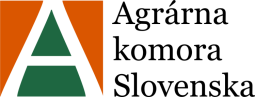 TISZTELT GAZDÁLKODÓKA SZLOVÁKIAI AGRÁRKAMARA elindította 2018 szeptemberében Szlovákia déli régióiban a Falugazdász Programot.Tájékoztatni szeretnénk   Önöket a Falugazdászok jövőbeni feladatairól: A gazdák nemzeti anyaországi, vagy EU-s pályázati lehetőségekkel kapcsolatos tájékoztatása és az ezt célzó rendezvények megszervezése. A pályázati dokumentumok összeállításában és ellenőrzésében való segítségnyújtás.Szakmai tanácsadás nyújtása a gazdáknak a gazdálkodásukat érintő területen. Beszerzési és értékesítési árak ismertetése (vetőmag, műtrágya, növény-védőszerek, élőállat stb.)  Értékesítési csatornák felkutatása, felvásárlási központokkal való kapcsolatfelvétel és a gazdák ezzel kapcsolatos tájékoztatása.A termelés, feldolgozás és értékesítés területén igényelt tanácsadás.A gazdák és a vidéki lakosság által megfogalmazott kérdések összegyűjtése, valamint ezen kérdések megfelelő intézményekhez és szakmai szervezetekhez való továbbítása.A gazdálkodók segítsége a kereskedelmi, vagy az egyéb nyilvántartásba vételi eljárásokban.A termeléshez, feldolgozáshoz és értékesítéshez szükséges szakhatósági engedélyeztetés elősegítése.Segítség nyújtás a gazdálkodók részére a térinformatikai (GSAA) támogatási kérelem megrajzolásánál, valamint a hozzá tartozó nyomtatványok kitöltésében.Informálni, segíteni a gazdákat a közvetett és közvetlen pályázati kifizetések lehetőségeiről (priame/nepriame platby na plochu), valamint a földtörvényben történő változások ismertetése.A falugazdászok névsora és elérhetősége:NévTelefonszámE-mailKörzet1Ing. Narancsík János0948 048 505info@pronatur.skGalánta - Vágsellye2Ollári Adrianna0905 515 166agrobook2018@gmail.comKomárom3Ing. Cserge Zsolt0905 243 056zsolt.cserge@gmail.comÉrsekújvár4Ing. Suba Viktória0908 861 651subova.viktoria@gmail.comZselíz - Léva5Ing. Bodon Dávid0915 533 377bodon.d20@gmail.comLosonc - Rimaszombat6Ing. Tankó Tamás0905 542 672tomas.tanko@post.skRimaszombat - Poltár7Ing. Burkus Imre0918 383 565imiburkus@gmail.comRozsnyó8Mgr.Gergely László, PhD.0944 119 436gergely85laci@gmail.comKassa9Óváry Tamás0950 408 837 tomas.ovary@gmail.comNagykapos–Tőketerebes10Ing. Fuksz András0905 833 226agraf977@gmail.comNagykapos11Geönczeöl Attila0903 506 760geonczeol.attila@gmail.comborvidékek12Regionálna Agrárna komora Dunajská Streda - Regionális Agrár kamara Dunaszerdahely031/552 13 42aksds@aksds.skDunaszerdahely